VSTUPNÍ ČÁSTNázev moduluModelování (základy)Kód modulu82-m-4/AD05Typ vzděláváníOdborné vzděláváníTyp moduluodborný průřezovýVyužitelnost vzdělávacího moduluKategorie dosaženého vzděláníM (EQF úroveň 4)Skupiny oborů82 - Umění a užité uměníKomplexní úlohaObory vzdělání - poznámky82-41-M/17 Multimediální tvorba82-41-M/05 Grafický designDélka modulu (počet hodin)12Poznámka k délce moduluPlatnost modulu od30. 04. 2020Platnost modulu doVstupní předpokladyNejsou stanovenyJÁDRO MODULUCharakteristika moduluCílem modulu je znalost teoretické i praktické plastické sochařské technologie. Žák ovládá práci s modelářskými pomůckami a získané znalosti aplikuje na konkrétní kompoziční cvičení. Modul je primárně zaměřen na znalosti základních modelovacích technik. Teorie je podkladem k další praktické zkušenosti, kdy je důležitá příprava hlíny, odlévání do sádry, příprava a výroba forem a další postupy. Zvládnutá práce v tradičních materiálech je nezbytně nutná k absolvování modulu, na který navazují moduly zabývající se modelováním reliéfu, zátiší, portrétu a figury.Žák po absolvování modulu uplatní v praxi znalosti modelovacích technik.Očekávané výsledky učeníŽák:používá teoreticky i prakticky plastickou sochařskou technologiipracuje s modelářskými pomůckamivyužívá znalosti základních pracovních postupů s modelovací hmotouvyužívá znalosti modelování, odlévání do sádry, výroby forempoužívá výrazové možnosti světla ve vztahu k objemu a tvaru modelovaného objektuvyužívá studijní kresbu s ohledem na stavbu a proporcemodeluje realistickou i stylizovanou technikouvypracuje vlastní samostatné prácepoužívá osobitý sochařský projev, autorský přístupObsah vzdělávání (rozpis učiva)1. Úvod základní pracovní postupymodelovací pomůckytechniky modelovánítechniky pro výrobu forem na odlévánípostupy a nástroje k modelování reliéfu postupy a nástroje k modelování hlavy a figury2. Modelovánípráce s měřítkemzjednodušenímodelování od celku k detailutvar a objemkonstrukcerozměry a proporce3. Kompoziční cvičenímodelování zátiší dle reálného modelumateriálová různorodost, studium drapérie, různých přírodních forem a tvarůmodelování ve formě reliéfumodelování abstraktních motivů, ornamentůmodelování stylizovaně(figura)přípravná kresbaUčební činnosti žáků a strategie výukyStrategie učení: ve výuce se doporučuje kombinovat níže uvedené metody výuky.Metody slovní:monologický výklad s prezentací(technologické sochařské postupy, sochařská praxe, sochařství plastické)Přímé vyučování:pozorování, předvádění, projekceznalost sochařských postupů a jejich aplikace na zadané kompoziční cvičeníorientace v sochařské technologiihodnocení ústního a písemného zkoušeníhodnocení samostatných školních pracíhodnocení samostatných domácích prací Specifikace písemné práce a ústního zkoušeníorientace v sochařské technologiiSpecifikace samostatné práce:modelování podle reálné předlohy(kontrola tvarů, proporce, konstrukce)kompoziční cvičení zaměřeno na strukturu, materiálovou, tvarovou různorodost, figuracivypracování samostatné práce žáků - tvorba sochařské práce na dané téma, kde je modelování základem k volnějšímu zpracování - abstrakce, ornamentzadaný úkol s ohledem na individuální schopnosti studentůmodelování stylizované(posuny od reálného ke stylizovanému)Specifikace domácího úkolu:domácí úkol(kresba zátiší, portrét, figura)Učební činnosti žáků:postupy v modelování dle reálné ukázkyučí se postupy a využívá poznatky ke kompozici motivu prakticky se učí modelovat se sochařskou hlínouprakticky se učí odlévat vymodelovaný objektZařazení do učebního plánu, ročník1. ročníkVÝSTUPNÍ ČÁSTZpůsob ověřování dosažených výsledkůPísemné a ústní zkoušeníSamostatná práce žákůvypracování samostatné práce žákůdomácí úkol(kresba zátiší, portrétu, figury)Ověřované okruhypříprava  pomůcek a podkladových materiálůkvalita pozorovacích dovedností (proporce, kompozice, konstrukce)dovednost aplikovat techniku modelování na zadané témaKritéria hodnoceníprospěl – neprospěl 1 – žák výborně vysvětluje a obhajuje sochařské techniky a postupy(písemná i ústní forma zkoušení), odevzdané práce školní i domácí jsou na vysoké úrovni, lze z nich vyčíst výrazný autorský přístup2 – žák velmi dobře vysvětluje a obhajuje sochařské techniky a postupy(písemná i ústní forma zkoušení), odevzdané práce školní i domácí jsou na chvalitebné úrovni, lze z nich vyčíst autorský přístup3 – žák dobře vysvětluje a obhajuje sochařské techniky a postupy(písemná i ústní forma zkoušení), odevzdané práce školní i domácí jsou na dobré úrovni, lze z nich vyčíst průměrný autorský přístup4 – žák dostatečně vysvětluje a obhajuje sochařské techniky a postupy(písemná i ústní forma zkoušení), odevzdané práce školní i domácí jsou na velmi nízké úrovni, projevují se podprůměrným autorským přístupemhranice úspěšnosti zkoušky – žák nedostatečně vysvětluje a obhajuje sochařské techniky a postupy(písemná i ústní forma zkoušení), odevzdané práce školní i domácí jsou na velmi nízké úrovni, bez známek autorského přístupuPro splnění modulu ho musí žák absolvovat s maximální absencí do 25%.Doporučená literaturaZRZAVÝ, Josef. Anatomie pro výtvarníky. Avicenum Praha, 1977. 400 s. ISBN 08-017-77.TEISSIG, Karel. Kresba – výtvarné techniky. Aventinum, 2010. 192 s. ISBN 978-80-7442-009-2 .ZELL, Mo. Škola kreslení a modelování pro architekty. Slovart, 2008. 144 s. ISBN 978-80-7391-154-6PoznámkyObsahové upřesněníOV RVP - Odborné vzdělávání ve vztahu k RVPMateriál vznikl v rámci projektu Modernizace odborného vzdělávání (MOV), který byl spolufinancován z Evropských strukturálních a investičních fondů a jehož realizaci zajišťoval Národní pedagogický institut České republiky. Autorem materiálu a všech jeho částí, není-li uvedeno jinak, je Hana Háblová. Creative Commons CC BY SA 4.0 – Uveďte původ – Zachovejte licenci 4.0 Mezinárodní.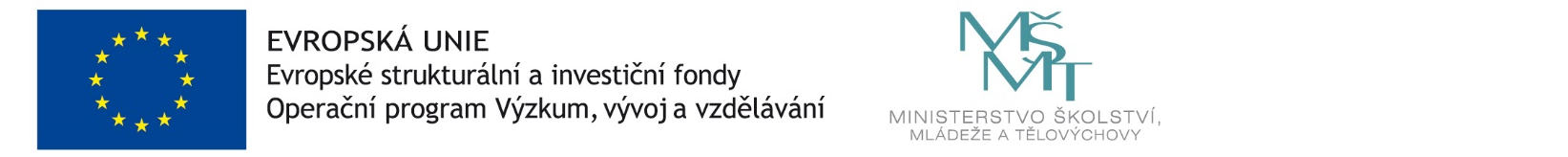 